附件2参会二维码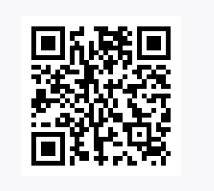 注：请各参会单位务必于6月10日前扫描参会二维码进行报名。